LUMEA NUMERELOR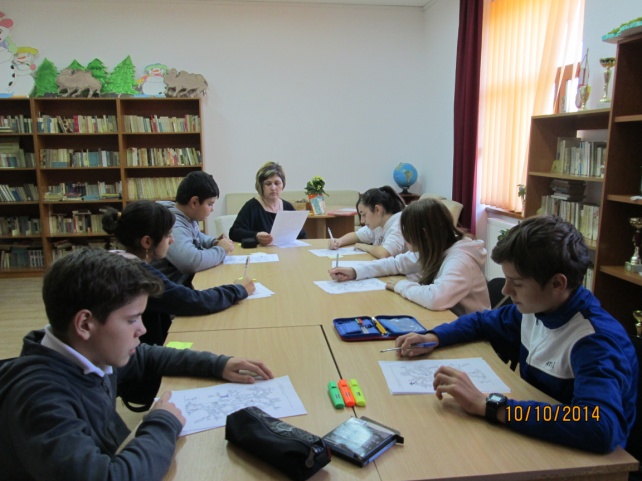 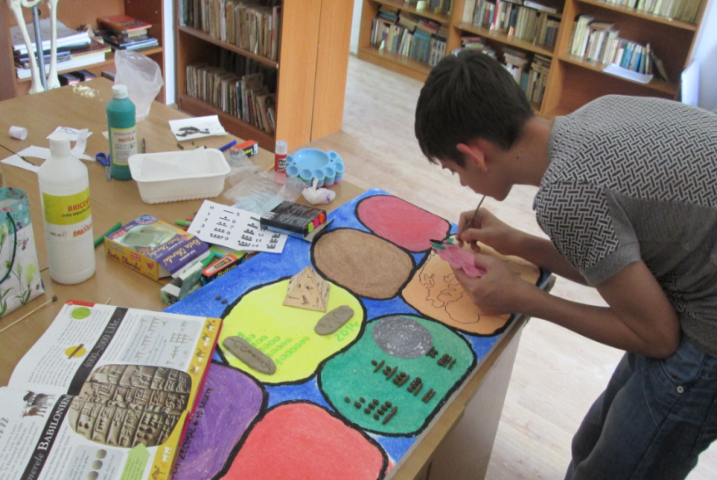 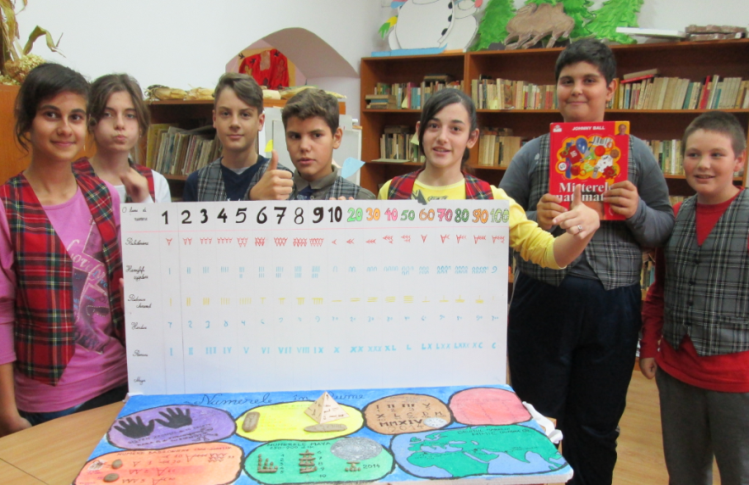 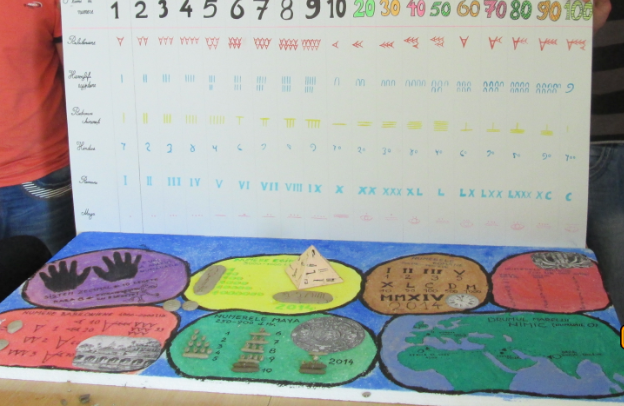 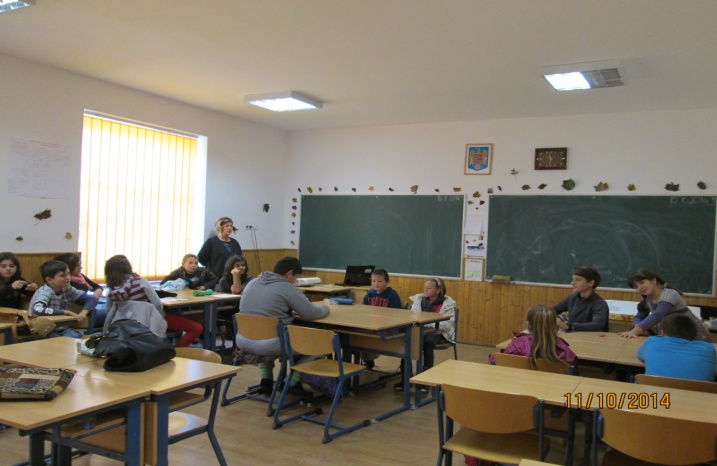 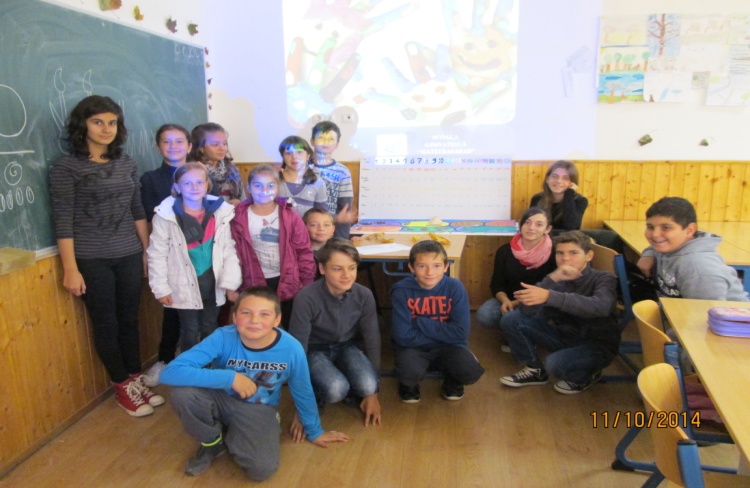 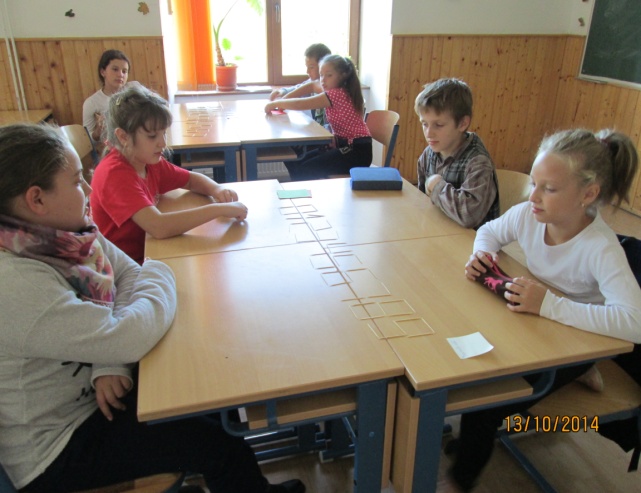 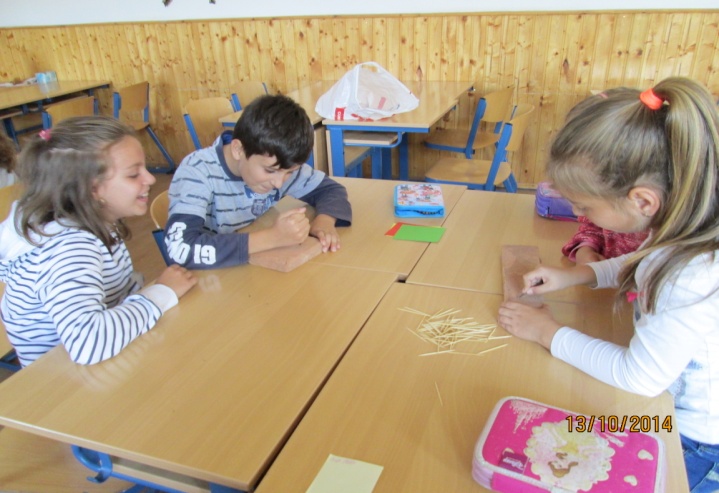 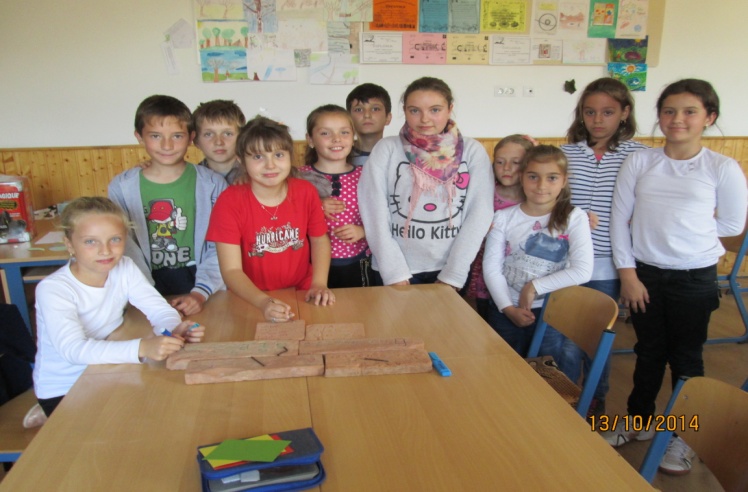 